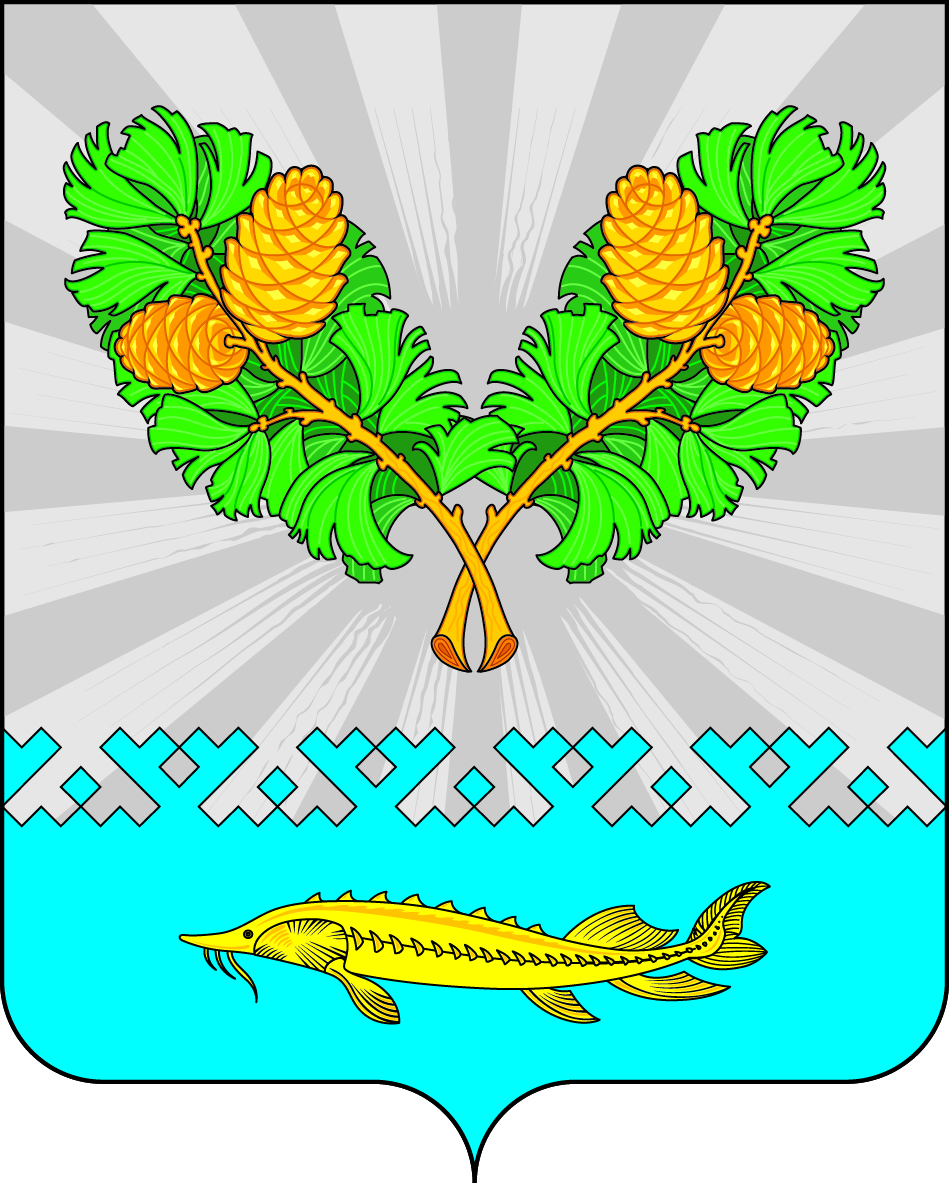 О внесении изменений в решение Совета депутатов сельского поселения Карымкары № 9 от 15.11.2013 г. «Об утверждении Положения об установлении земельного налога на территории муниципального образования сельское поселение Карымкары»В целях приведения решения Совета депутатов сельского поселения Карымкары в соответствие с Указом Президента РФ от 07.05.2018 № 204 «О национальных целях и стратегических задачах развития Российской Федерации на период до 2024 года» Совет депутатов сельского поселения Карымкары решил:Внести в решение Совета депутатов сельского поселения Карымкары № 9 от 15.11.2013 г. «Об утверждении Положения об установлении земельного налога на территории муниципального образования сельское поселение Карымкары» (в редакции решений Совета депутатов сельского поселения Карымкары от 26.12.2014 года № 59, от 17.12.2015 года № 112, от 19.12.2016 год № 166)следующие изменения:Пункт 4 части 4 Положения об установлении земельного налогана территории муниципального образования сельское поселение Карымкары дополнить подпунктом 4.4. следующего содержания:«4.4. Установить, что льготы по земельному налогу на территории сельского поселения Карымкары предоставляются в целях:           - повышения социальной защищенности населения сельского поселения              Карымкары;           - поддержки инвестиционных и инновационных проектов, реализуемых на              территории сельского поселения Карымкары;           - в целях обеспечения достижения национальных целей развития Российской              Федерации».Направить решение для опубликования в газету «Октябрьские вести».Решение вступает в силу после официального опубликования.Главасельского поселения Карымкары                                         М.А. КлимовСогласовано: Заместитель главы администрациисельского поселения Карымкары				                            Л.А. БаклыковаГлавный специалист по общим   и юридическим вопросам			                администрации сельского поселения Карымкары	                             Н.А. ФарносоваСОВЕТ ДЕПУТАТОВСЕЛЬСКОГО ПОСЕЛЕНИЯ КАРЫМКАРЫОктябрьского районаХанты – Мансийского автономного округа – ЮгрыРЕШЕНИЕСОВЕТ ДЕПУТАТОВСЕЛЬСКОГО ПОСЕЛЕНИЯ КАРЫМКАРЫОктябрьского районаХанты – Мансийского автономного округа – ЮгрыРЕШЕНИЕСОВЕТ ДЕПУТАТОВСЕЛЬСКОГО ПОСЕЛЕНИЯ КАРЫМКАРЫОктябрьского районаХанты – Мансийского автономного округа – ЮгрыРЕШЕНИЕСОВЕТ ДЕПУТАТОВСЕЛЬСКОГО ПОСЕЛЕНИЯ КАРЫМКАРЫОктябрьского районаХанты – Мансийского автономного округа – ЮгрыРЕШЕНИЕСОВЕТ ДЕПУТАТОВСЕЛЬСКОГО ПОСЕЛЕНИЯ КАРЫМКАРЫОктябрьского районаХанты – Мансийского автономного округа – ЮгрыРЕШЕНИЕСОВЕТ ДЕПУТАТОВСЕЛЬСКОГО ПОСЕЛЕНИЯ КАРЫМКАРЫОктябрьского районаХанты – Мансийского автономного округа – ЮгрыРЕШЕНИЕСОВЕТ ДЕПУТАТОВСЕЛЬСКОГО ПОСЕЛЕНИЯ КАРЫМКАРЫОктябрьского районаХанты – Мансийского автономного округа – ЮгрыРЕШЕНИЕСОВЕТ ДЕПУТАТОВСЕЛЬСКОГО ПОСЕЛЕНИЯ КАРЫМКАРЫОктябрьского районаХанты – Мансийского автономного округа – ЮгрыРЕШЕНИЕСОВЕТ ДЕПУТАТОВСЕЛЬСКОГО ПОСЕЛЕНИЯ КАРЫМКАРЫОктябрьского районаХанты – Мансийского автономного округа – ЮгрыРЕШЕНИЕСОВЕТ ДЕПУТАТОВСЕЛЬСКОГО ПОСЕЛЕНИЯ КАРЫМКАРЫОктябрьского районаХанты – Мансийского автономного округа – ЮгрыРЕШЕНИЕ«»август2018г.№проектп. Карымкарып. Карымкарып. Карымкарып. Карымкарып. Карымкарып. Карымкарып. Карымкарып. Карымкарып. Карымкарып. Карымкары